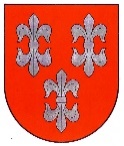 RUMŠIŠKIŲ KULTŪROS CENTRAS Rumšos g. 37, LT-56335 Rumšiškių mstl., Kaišiadorių r., tel. 8 656 19 513 e. p. rumsiskiukulturoscentras@gmail.com Duomenys kaupiami ir saugomi Juridinių asmenų registre, kodas 302025546¯¯¯¯¯¯¯¯¯¯¯¯¯¯¯¯¯¯¯¯¯¯¯¯¯¯¯¯¯¯¯¯¯¯¯¯¯¯¯¯¯¯¯¯¯¯¯¯¯¯¯¯¯¯¯¯¯¯¯¯¯¯¯¯¯¯¯¯¯¯¯¯¯¯¯¯¯¯Rumšiškių kultūros centro 2022 m. III ketvirtį įvykdyti mažos vertės pirkimaiEil. Nr.DataPirkinio pavadinimasPirkimo būdasPriežastys, dėl kurių pasirinktas nurodytas pirkimo būdasNumatoma pirkimo sutarties kainaLaimėjusio dalyvio pavadinimasPriežastys, dėl kurių pasirinktas šis laimėtojasPirkimo sutarties kaina2022-06-30Fontano priežiūra sezono metuApklausa žodžiuPirkimo vertė mažesnė kaip 3000 Eur be PVM738,10 Eur su PVMMB „Fonta“Pasiūlymas atitinka nustatytus reikalavimus738,10 Eur su PVM2022-07-05Reklaminiai maišeliaiApklausa žodžiuPirkimo vertė mažesnė kaip 3000 Eur be PVM43,97 Eur su PVMUAB Mako reklamaPasiūlymas atitinka nustatytus reikalavimus43,97 Eur su PVM2022-07-05GėlėsApklausa žodžiuPirkimo vertė mažesnė kaip 3000 Eur be PVM29,00 Eur su PVMRegina Kaselienė 
i.v. nr. 38Pasiūlymas atitinka nustatytus reikalavimus29,00 Eur su PVM2022-07-04Mėnulio būgnas su lazdelėmis ir dėkluApklausa žodžiuPirkimo vertė mažesnė kaip 3000 Eur be PVM155,00 Eur su PVMRokas Kašėta
i.v. nr. 616716Pasiūlymas atitinka nustatytus reikalavimus155,00 Eur su PVM2022-07-06Koncertinės programos atlikimasApklausa žodžiuPirkimo vertė mažesnė kaip 3000 Eur be PVM600,00 Eur su PVMGiedrius PaškevičiusPasiūlymas atitinka nustatytus reikalavimus600,00 Eur su PVM2022-07-27Autorinis atlyginimas už 2022.04.01–2022.06.30 renginiusApklausa žodžiuPirkimo vertė mažesnė kaip 3000 Eur be PVM299,55 Eur su PVMAsociacija LATGAPasiūlymas atitinka nustatytus reikalavimus299,55 Eur su PVM2022-07-29Fontano priežiūraApklausa žodžiuPirkimo vertė mažesnė kaip 3000 Eur be PVM786,50 Eur su PVMMB „Fonta“Pasiūlymas atitinka nustatytus reikalavimus786,50 Eur su PVM2022-07-29Ūkinės prekėsApklausa žodžiuPirkimo vertė mažesnė kaip 3000 Eur be PVM15,50 Eur su PVMUAB „Divenda“Pasiūlymas atitinka nustatytus reikalavimus15,50 Eur su PVM2022-07-28Ūkinės prekėsApklausa žodžiuPirkimo vertė mažesnė kaip 3000 Eur be PVM95,24 Eur su PVMUAB „Kesko senukai Lithuania“Pasiūlymas atitinka nustatytus reikalavimus95,24 Eur su PVM2022-07-31 Benzinas A-95Apklausa žodžiuPirkimo vertė mažesnė kaip 3000 Eur be PVM19,64 Eur su PVMUAB „Saurida“Pasiūlymas atitinka nustatytus reikalavimus19,64 Eur su PVM2022-08-01Ūkinės prekėsApklausa žodžiuPirkimo vertė mažesnė kaip 3000 Eur be PVM6,03 Eur su PVMUAB „Rumškės“Pasiūlymas atitinka nustatytus reikalavimus6,03 Eur su PVM2022-08-01Afrikos būgnų mokymaiApklausa žodžiuPirkimo vertė mažesnė kaip 3000 Eur be PVM250,00 Eur su PVMVšĮ „Afrikos būgnai“Pasiūlymas atitinka nustatytus reikalavimus250,00 Eur su PVM2022-08-08LaidaiApklausa žodžiuPirkimo vertė mažesnė kaip 3000 Eur be PVM29,00 Eur su PVMUAB „Tamsta profesionalas“Pasiūlymas atitinka nustatytus reikalavimus29,00 Eur su PVM2022-08-16Darbuotojų apranga renginiui „Rumšiškėms – 640”Apklausa žodžiuPirkimo vertė mažesnė kaip 3000 Eur be PVM292,09 Eur su PVMUAB „7 natos“Pasiūlymas atitinka nustatytus reikalavimus292,09 Eur su PVM2022-08-16Gertuvės renginiui „Rumšiškėms – 640”Apklausa žodžiuPirkimo vertė mažesnė kaip 3000 Eur be PVM339,81 Eur su PVMUAB „Echo Stamp“Pasiūlymas atitinka nustatytus reikalavimus339,81 Eur su PVM2022-08-18Vėliava renginiui „Rumšiškėms – 640”Apklausa žodžiuPirkimo vertė mažesnė kaip 3000 Eur be PVM171,82 Eur su PVMUAB „Brandus LT“Pasiūlymas atitinka nustatytus reikalavimus171,82 Eur su PVM2022-08-23Ūkinės prekėsApklausa žodžiuPirkimo vertė mažesnė kaip 3000 Eur be PVM290,32 Eur su PVMUAB „Elektros įranga“Pasiūlymas atitinka nustatytus reikalavimus290,32 Eur su PVM2022-08-28A3 plakatai renginiuiApklausa žodžiuPirkimo vertė mažesnė kaip 3000 Eur be PVM27,00 Eur su PVMMB „Švėntinės dovanos“Pasiūlymas atitinka nustatytus reikalavimus27,00 Eur su PVM2022-08-22Tentas su spauda renginiuiApklausa žodžiuPirkimo vertė mažesnė kaip 3000 Eur be PVM60,62 Eur su PVMUAB „AMG grupė“Pasiūlymas atitinka nustatytus reikalavimus60,62 Eur su PVM2022-08-16Kvietimai į renginį Apklausa žodžiuPirkimo vertė mažesnė kaip 3000 Eur be PVM35,01 Eur su PVMUAB „Printėja“Pasiūlymas atitinka nustatytus reikalavimus35,01  Eur su PVM2022-08-30Ūkinės prekėsApklausa žodžiuPirkimo vertė mažesnė kaip 3000 Eur be PVM25,17 Eur su PVMUAB „Kesko Senukai Lithuania“Pasiūlymas atitinka nustatytus reikalavimus25,17 Eur su PVM2022-09-01Įrangos nuomaApklausa žodžiuPirkimo vertė mažesnė kaip 3000 Eur be PVM240,00 Eur su PVMEimantas Zaksas Pasiūlymas atitinka nustatytus reikalavimus240,00 Eur su PVM2022-09-02Maitinimo paslaugosApklausa žodžiuPirkimo vertė mažesnė kaip 3000 Eur be PVM76,00 Eur su PVMTomo Nėniaus individuali veiklaPasiūlymas atitinka nustatytus reikalavimus76,00 Eur su PVM2022-09-02DJ paslaugosApklausa žodžiuPirkimo vertė mažesnė kaip 3000 Eur be PVM100,00 Eur su PVMKristupas BilinskasPasiūlymas atitinka nustatytus reikalavimus100,00 Eur su PVM2022-09-02Parodos „Seni vežimai“ pristatymasApklausa žodžiuPirkimo vertė mažesnė kaip 3000 Eur be PVM200,00 Eur su PVMPetras ŽilionisPasiūlymas atitinka nustatytus reikalavimus200,00 Eur su PVM2022-09-03Skrydis oro balionu renginiuiApklausa žodžiuPirkimo vertė mažesnė kaip 3000 Eur be PVM300,00 Eur su PVMOreivių klubas „Audenis“Pasiūlymas atitinka nustatytus reikalavimus300,00 Eur su PVM2022-09-03Šventės „Rumšiškėms – 640” vedėjasApklausa žodžiuPirkimo vertė mažesnė kaip 3000 Eur be PVM200,00 EurAntanas LaurinkevičiusPasiūlymas atitinka nustatytus reikalavimus200,00 Eur2022-09-03Muzikantų paslaugosApklausa žodžiuPirkimo vertė mažesnė kaip 3000 Eur be PVM980 Eur su PVMKarina RuseckaitėPasiūlymas atitinka nustatytus reikalavimus980,00 Eur su PVM2022-09-03Šakočio kepimo edukacijaApklausa žodžiuPirkimo vertė mažesnė kaip 3000 Eur be PVM300,00 Eur su PVMOna RaudeliūnienėPasiūlymas atitinka nustatytus reikalavimus300,00 Eur su PVM2022-09-02Edukacija „Šventinių meduolių kepimas ir puošyba“Apklausa žodžiuPirkimo vertė mažesnė kaip 3000 Eur be PVM100,00 Eur su PVMRasa BertašiūtėPasiūlymas atitinka nustatytus reikalavimus100,00 Eur su PVM2022-09-03Svečių maitinimasApklausa žodžiuPirkimo vertė mažesnė kaip 3000 Eur be PVM218,00 Eur su PVMValentinos Petronienės įmonėPasiūlymas atitinka nustatytus reikalavimus218,00 Eur su PVM2022-09-03Muzikinės programos atlikimasApklausa žodžiuPirkimo vertė mažesnė kaip 10000 Eur be PVM4000,00 Eur su PVMVšĮ „Kultūros ir medijų namai“Pasiūlymas atitinka nustatytus reikalavimus4000,00 Eur su PVM2022-09-03VanduoApklausa žodžiuPirkimo vertė mažesnė kaip 3000 Eur be PVM19,68 Eur su PVMUAB „Pas Pilionį“Pasiūlymas atitinka nustatytus reikalavimus19,68 Eur su PVM2022-09-05Renginio vedimasApklausa žodžiuPirkimo vertė mažesnė kaip 3000 Eur be PVM100,00 Eur su PVMValentas PilionisPasiūlymas atitinka nustatytus reikalavimus100,00 Eur su PVM2022-09-05Biotualetų nuomaApklausa žodžiuPirkimo vertė mažesnė kaip 3000 Eur be PVM127,05 Eur su PVMUAB „TOI-TOI Lietuva“Pasiūlymas atitinka nustatytus reikalavimus127,05 Eur su PVM2022-09-05Scenos pastatymas (Rumšiškės) Apklausa žodžiuPirkimo vertė mažesnė kaip 3000 Eur be PVM500,00 Eur su PVMSaulius NarūnasPasiūlymas atitinka nustatytus reikalavimus500,00 Eur su PVM2022-09-05Už lazerių projekcijų sukūrimo ir jų demonstravimo paslaugasApklausa žodžiuPirkimo vertė mažesnė kaip 3000 Eur be PVM850,00 Eur su PVMGintautas StonysPasiūlymas atitinka nustatytus reikalavimus850,00 Eur su PVM2022-09-30 Benzinas A-95Apklausa žodžiuPirkimo vertė mažesnė kaip 3000 Eur be PVM7,95 Eur su PVMUAB „Saurida“Pasiūlymas atitinka nustatytus reikalavimus7,95 Eur su PVM